Internship 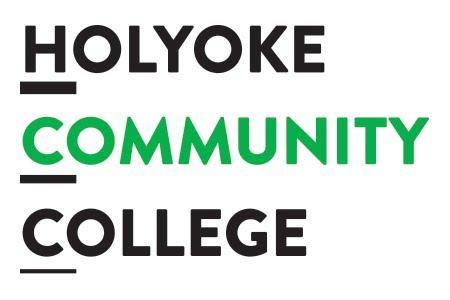 LEARNING AGREEMENTStudent Intern: Last Name:  First Name: Student ID:    Address:       City:  State:  Zip Code:   Phone:   Email:      Faculty Sponsor:  Academic Discipline:      Concentration:      
Course Name:  Course Number:             Number of Credits:  Term: Organization Name:  Site Supervisor Name:  Title:  Address:  City:  State:   Zip Code:      Phone:  Email:      	The Student Intern will:Create learning objectives in coordination with the Faculty SponsorPerform appropriate professional‐level duties and accept performance feedbackRespect and comply with all organization rules and policies regarding, but not limited to, confidentiality, honesty, punctuality, professionalism, behavior and dressAs the internship site is an extension of the learning environment, adhere to the MA CC Student Code of Conduct as published in the Student Handbook: demonstrate professional behavior, confidentiality, appropriate dress, work scheduled hours and contact Site Supervisor if unable to report to workComply with all College policies and procedures including, but not limited to, documenting work hours, completing all academic assignments, class attendance and/or meetings with Faculty SponsorNotify Faculty Sponsor or ExL Coordinator and Site Supervisor of circumstances that may impair performance or ability to complete internship I understand that I am not entitled to employment or unemployment compensation benefits upon (student’s initials) completion of the internship experienceThe Faculty Sponsor will:Create learning objectives in coordination with the Student InternInitiate contact with Site Supervisor to define duties and responsibilities and to discuss expectations of performance before, during and after the internshipCreate and review meeting schedules, method of grading, and responsibilities and expectationsCreate assignments to achieve desired learning outcomes and provide feedbackAssist with making connections between what the Student Intern is experiencing and what they are studyingProvide continuous direction and support ensuring a productive learning experienceMonitor progress by communicating with Site Supervisor and reviewing mid-term and final assessmentsAt midterm review learning objectives to affirm the original objectives are still appropriate and obtainable, making modifications if necessaryAssist Student Intern and/or Site Supervisor with addressing/resolving issues that may ariseCommunicate concerns or special issues to the ExL CoordinatorThe Site Supervisor will:Review, and revise if necessary, Student Intern’s learning objectivesProvide a minimum of 135 hours of experience related to the Student Intern’s academic majorOnboard Student Intern to the organization and its culture    Provide supervision and assign duties that are career-related, progressive and challengingEncourage and support the learning aspect of the Student Intern’s assignmentsMake available equipment, supplies, and space necessary Notify Faculty Sponsor of changes in the Student Intern’s work status, schedule or performanceConfer with Faculty Sponsor via telephone or email, and to conduct site visits to the work site as neededProvide two written assessments of student’s progress midway and at the end of the experienceCommunicate concerns or special issues to the ExL CoordinatorLearning OutcomesAcademic learning outcomes for the student experience are intended to encompass all of the following:Develop technical skills and professional communications in a work setting.Utilize industry and organizational structures, culture, and ethics.Apply and reflect on the connections to academic theory and practice.Apply critical thinking, research skills, and problem‐solving skills.Develop awareness of self, others, and social responsibility in a work, career, and global context.Establish a network of professional contacts, mentors, references.Learning ObjectivesBy the end of this experience, I plan to achieve the following:I agree to my responsibilities and will fulfill my role stated above.Student Signature: ____________________________________________________________Date: ________________     Faculty Sponsor Signature______________________________________________________ Date: ________________   Site Supervisor Signature: ______________________________________________________Date: ________________Division Dean Signature: ______________________________________________________Date: ________________